Écrivez les adjectifs sur le bon tableau.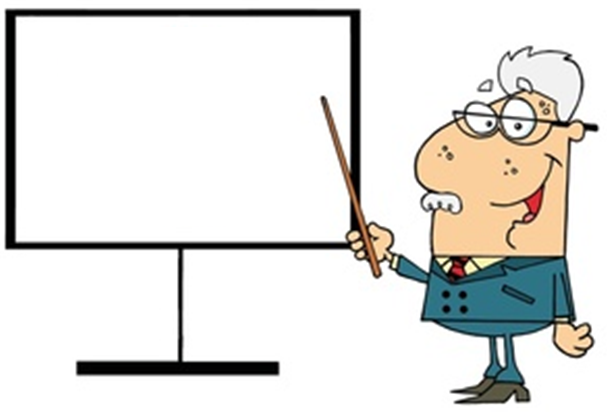 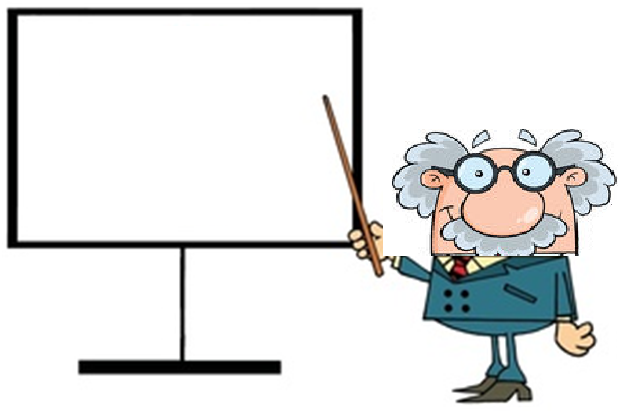 